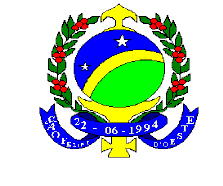 ESTADO DE RONDONIAPODER EXECUTIVOPREFEITURA MUNICIPAL DE SÃO FELIPE D’OESTELEI Nº 282/2007Especial no orçamento vigente da Prefeitura Municipal de São Felipe D’Oeste, para atendimento de convênio com o Governo do Estado de Rondônia e dá outras providências.O Prefeito do Município de São Felipe D’Oeste, Sr. VOLMIR MATT, no uso de suas atribuições legais e com amparo na Lei Orgânica Municipal, faz saber que a Câmara Municipal aprovou e fica sancionada a seguinte Lei:Art. 1º - Fica aberto ao Orçamento Geral do Município, um Crédito Especial no montante de  R$ 100.000,00 (Cem Mil Reais), para atender a Secretaria Municipal de Educação, Cultura e Esportes. Art. 2º - O crédito constante do artigo supra destina-se à dotação do Programa do Governo Federal, e viabilizará a dotação orçamentária dos projeto/atividades, abaixo discriminados:Órgão:               04     - Secretaria Municipal de Educação, Cultura e Esportes. Unidade:          018 – Convênio EstadualFunção:              12 – EducaçãoSub-Função:     361 – Ensino FundamentalPrograma:       0072 – Transporte EscolarProjeto Atividade: 1.023 – Aquisição de ônibus Elemento de Despesas – 44.90.52 – Equipamentos e Materiais permanentes – R$ 100.000,00 (Cem mil Reais).Art. 3º - Esta Lei entrará em vigor na data da sua publicação.Art. 4º - Revogam-se as disposições em contrário.      Gabinete do Prefeito Municipal de São Felipe D’Oeste, aos doze dias do mês de abril do ano de dois mil e sete.VOLMIR MATTPrefeito Municipal